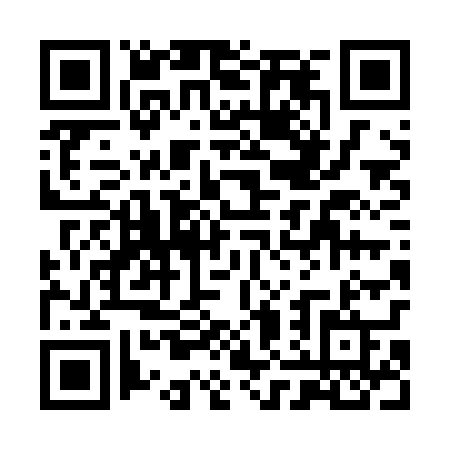 Ramadan times for Szczutki, PolandMon 11 Mar 2024 - Wed 10 Apr 2024High Latitude Method: Angle Based RulePrayer Calculation Method: Muslim World LeagueAsar Calculation Method: HanafiPrayer times provided by https://www.salahtimes.comDateDayFajrSuhurSunriseDhuhrAsrIftarMaghribIsha11Mon4:154:156:1211:583:485:465:467:3512Tue4:134:136:0911:583:505:485:487:3713Wed4:104:106:0711:583:515:505:507:3914Thu4:084:086:0511:573:535:515:517:4115Fri4:054:056:0211:573:545:535:537:4316Sat4:024:026:0011:573:565:555:557:4617Sun4:004:005:5711:573:575:575:577:4818Mon3:573:575:5511:563:595:595:597:5019Tue3:543:545:5311:564:006:016:017:5220Wed3:523:525:5011:564:026:026:027:5421Thu3:493:495:4811:554:036:046:047:5622Fri3:463:465:4511:554:056:066:067:5823Sat3:433:435:4311:554:066:086:088:0024Sun3:403:405:4011:554:086:106:108:0325Mon3:373:375:3811:544:096:126:128:0526Tue3:353:355:3611:544:106:136:138:0727Wed3:323:325:3311:544:126:156:158:0928Thu3:293:295:3111:534:136:176:178:1229Fri3:263:265:2811:534:146:196:198:1430Sat3:233:235:2611:534:166:216:218:1631Sun4:204:206:2412:525:177:227:229:191Mon4:174:176:2112:525:187:247:249:212Tue4:144:146:1912:525:207:267:269:233Wed4:114:116:1612:525:217:287:289:264Thu4:074:076:1412:515:227:307:309:285Fri4:044:046:1212:515:247:317:319:316Sat4:014:016:0912:515:257:337:339:337Sun3:583:586:0712:505:267:357:359:368Mon3:553:556:0512:505:287:377:379:389Tue3:513:516:0212:505:297:397:399:4110Wed3:483:486:0012:505:307:407:409:44